ПОСТАНОВЛЕНИЕ АДМИНИСТРАЦИИ ГОРОДА №5017 от 17.07.2015 г. Об утверждении границ прилегающих территорийк некоторым организациям,на которых не допускаетсярозничная продажа алкогольной продукцииВ соответствии с Федеральным законом от 22.11.1995 № 171-ФЗ «О госу-дарственном регулировании производства и оборота этилового спирта, алкогольной и спиртосодержащей продукции и об ограничении потребления (распития) алкогольной продукции» (с изменениями от 29.06.2015), Постановлением Правительства Российской Федерации от 27.12.2012 № 1425 «Об определении органами государственной власти субъектов Российской Федерации мест массового скопления граждан и мест нахождения источников повышенной опасности, в которых не допускается розничная продажа алко-гольной продукции, а также определении органами местного самоуправления границ прилегающих к некоторым организациям и объектам территорий,                      на которых не допускается розничная продажа алкогольной продукции», решением Думы города от 28.05.2013 № 333-V ДГ «Об определении способа расчета расстояний от некоторых организаций и (или) объектов до границ прилегающих к ним территорий, на которых не допускается розничная продажа алкогольной продукции» (с последующими изменениями):1. Утвердить границы прилегающих территорий, на которых не допускается розничная продажа алкогольной продукции, к следующим организациям:- муниципальное бюджетное образовательное учреждение дополнитель-ного образования Центр научно-технического творчества «Информатика+», расположенное по адресу: город Сургут, улица 50 лет ВЛКСМ, дом 4, согласно приложению 1;- автономное учреждение профессионального образования Ханты-Мансий-ского автономного округа – Югры «Сургутский политехнический колледж», расположенное по адресу: город Сургут, улица Технологическая, дом 1, согласно приложению 2;- муниципальное бюджетное дошкольное образовательное учреждение детский сад № 31 «Снегирёк», расположенное по адресу: город Сургут,       улица Университетская, дом 29/1, согласно приложению 3;- муниципальное бюджетное общеобразовательное учреждение начальная школа № 42, расположенное по адресу: город Сургут, улица Толстого, дом 20, согласно приложению 4.2. Управлению информационной политики опубликовать настоящее поста-новление в средствах массовой информации и разместить на официальном интернет-сайте Администрации города.3. Контроль за выполнением постановления оставляю за собой.Глава города									       Д.В. ПоповПриложение 1к постановлениюАдминистрации городаот _____________ № ________Схема границприлегающей территории к муниципальному бюджетному образовательному учреждению дополнительного образования Центр научно-технического творчества «Информатика+»,улица 50 лет ВЛКСМ, дом 4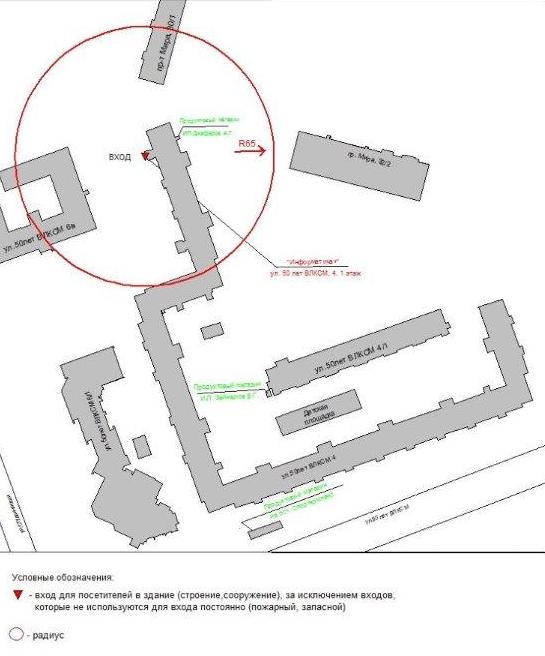 Приложение 2к постановлениюАдминистрации городаот _____________ № ________Схема границприлегающей территории к автономному учреждению профессионального образования Ханты-Мансийского автономного округа – Югры «Сургутский политехнический колледж»,улица Технологическая, дом 1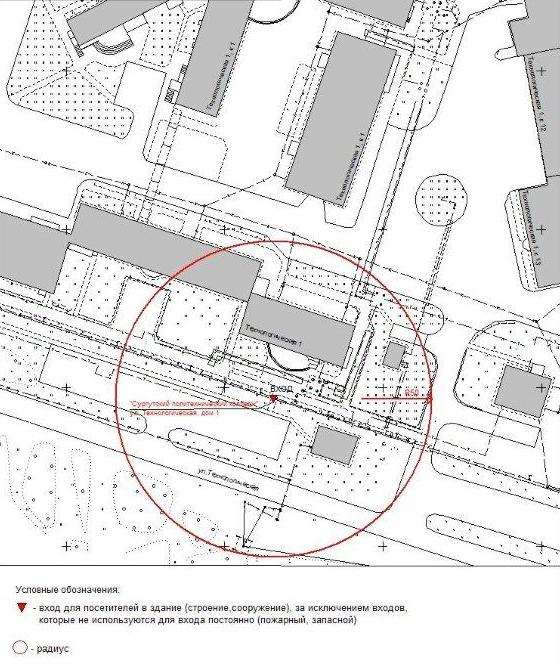 Приложение 3к постановлениюАдминистрации городаот _____________ № ________Схема границприлегающей территории к муниципальному бюджетному дошкольному образовательному учреждению детскому саду № 31 «Снегирёк»,улица Университетская, дом 29/1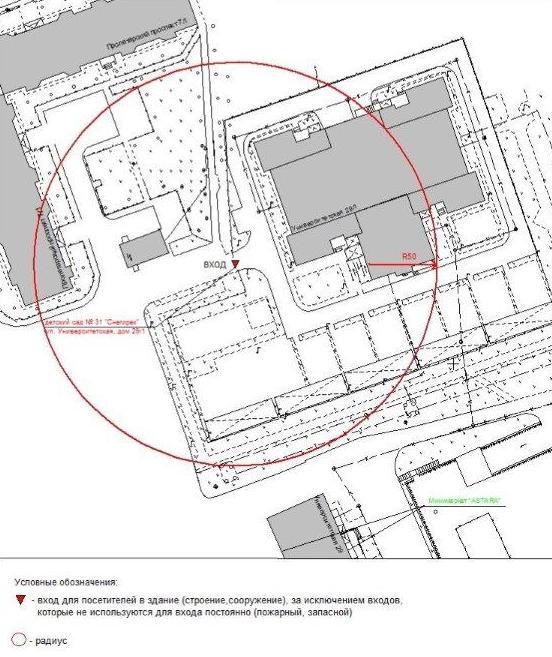 Приложение 4к постановлениюАдминистрации городаот _____________ № ________Схема границприлегающей территории к муниципальному бюджетному общеобразовательному учреждению начальной школе № 42,улица Толстого, дом 20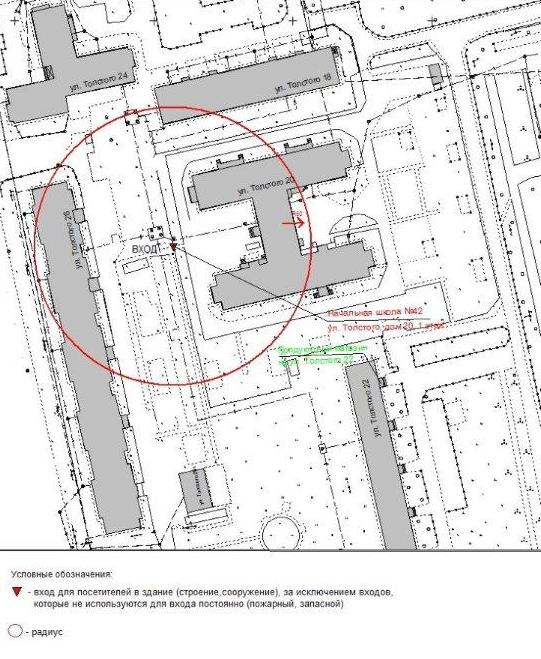 